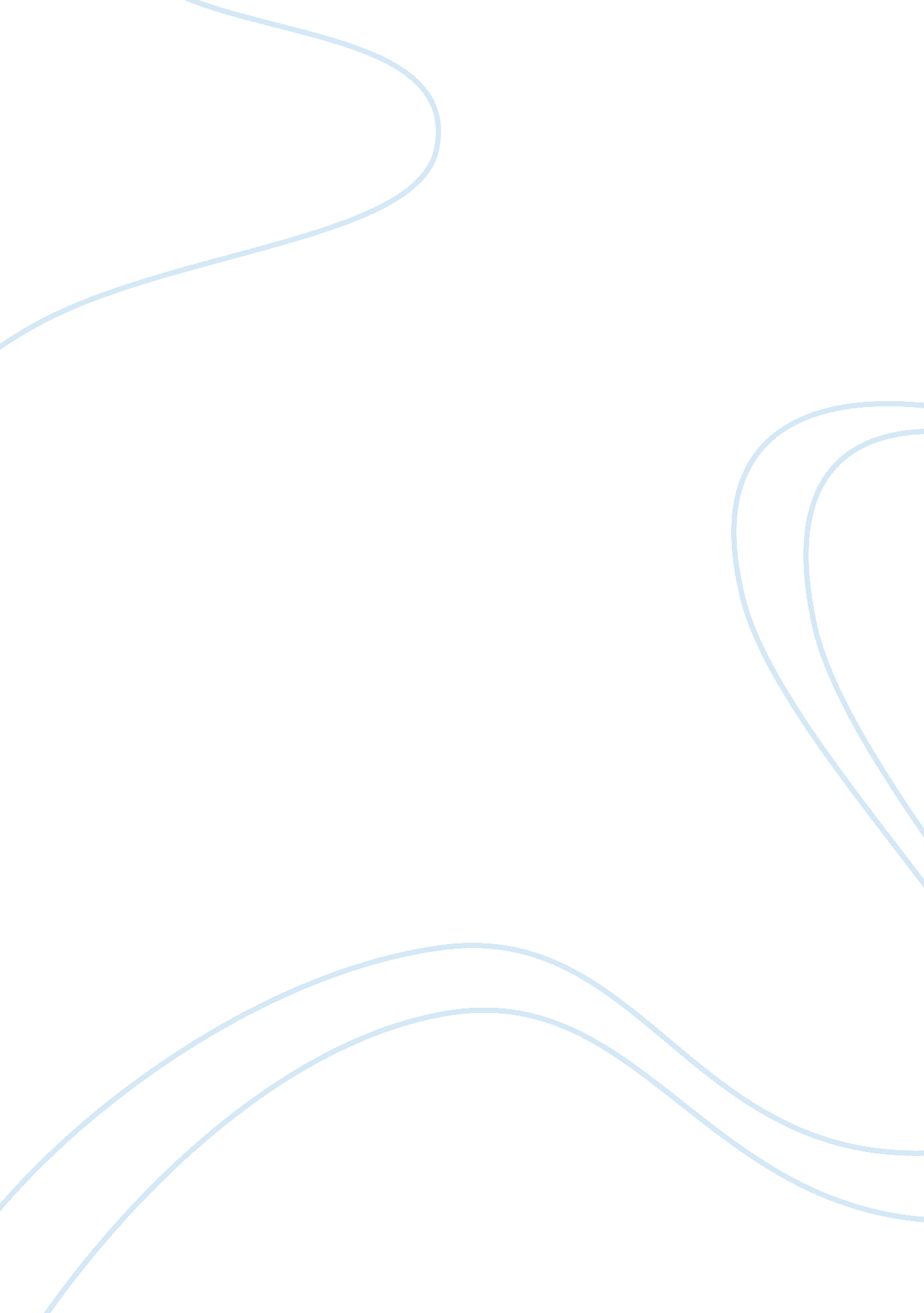 For $125 and 200 words you can own a historic bed and breakfast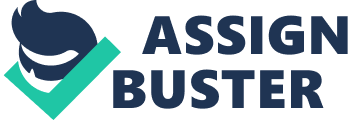 Running a business takes financial savvy, dedication, passion and… writing skills? It does if you hope to run the in Lovell, Maine. After managing the inn for more than 20 years, Janice Sage is looking to hand off the torch. But instead of going down the traditional route of listing the property, Sage has decided to choose the new owner based on a 200-word essay. The theme of the essay is, " Why I would like to own and operate a Country Inn." The entry fee is $125 and Sage has the right to keep all of the money she receives. She hopes to attract 7, 500 applicants, which would bring in an estimated $900, 000 — the price a listing agent said the 210-year-old inn was worth. The Center Lovell Inn, built in 1805, sits on 12 acres of land and offers views of the White Mountains and Kezar Lake. It has 10 guestooms, a dining room that seats 40 and a wrap-around porch. According to, the applicants must be at least 18 years old, and the 200-word essays must be postmarked by May 7. After the deadline has passed, Sage will pick the 20 submissions she likes best and two anonymous judges will decide the winner. Sage will announce the judges’ decision on May 21. Related: While it may seem like a strange idea, the contest is actually carrying on a tradition, as this is how Sage came to own the inn. Back in 1993, Sage was managing a restaurant in Maryland when a friend told her that a couple in Maine, Bil and Susie Mosca, were offering to give their business to whoever mailed in the best essay, along with a $100 entry fee, . She wrote the essay in about an hour and won, being chosen from the 7, 000 submissions that came from around the world. Now, at 68, Sage wants to retire and is using a very similar method to find her successor." There’s a lot of very talented people in the restaurant business who would like to have their own place but can’t afford it," she told the Press Herald. " This is a way for them to have the opportunity to try. " Bil Mosca told the paper that he was pleased Sage was using a similar process and that he thinks the contest will be a successful one. Reflecting on when he created the contest, he remembered many people asking how he and his wife could be sure they made the right decision. He’d tell them simply, “ We trust.” The trust paid off, he told the paper. “ It turned out we were right,” he said. Related: Dominos Pizza Report Related Essays Ready-to-Eat Breakfast Cereal Industry Essay SampleWords: 1431 Pages: 6 Historic development of the theories of evolutionWords: 6547 Pages: 24 Dead and BreakfastWords: 305 Pages: 2 Tuhuy – 330 words – CollegeWords: 330 Pages: 2 HISTORIC PRESERVATION OF LITERARY SITES AND IT’S IMPACT ON TOURISMWords: 3206 Pages: 12 The Breakfast ClubWords: 2041 Pages: 8 Retretret – 341 words – CollegeWords: 341 Pages: 2 Breakfast ClubWords: 1614 Pages: 6 What Are the Historic and Current Factors Contributing to the Israel-Palestinian Conflict? Words: 2646 Pages: 10 Jan Jansz Den Uyl, Breakfast Still Life with Glass and MetalworkWords: 1584 Pages: 6 Psychology Principles in the Breakfast ClubWords: 338 Pages: 2 Don’t Skip BreakfastWords: 627 Pages: 3 The Breakfast Club and Contact HypothesisWords: 1465 Pages: 6 Breakfast Cereals in Uk 07Words: 5871 Pages: 22 Breakfast of Champions AssignmentWords: 243 Pages: 1 Popular Chapter 6: Revising Business Messages US 2 Test Ch 16-19 Economics Multiple Choice Chapter 5: Small Business, Entrepreneurship, and Franchises Rhetorical Reading Response Analysis Becoming Literate in the Information Age Terracog Global Positioning Systems Analysis Carlill V Carbolic Smoke Ball 